tes·ti·mo·ny口供、自白、見證	noun名詞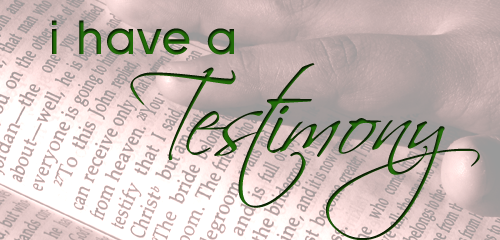 A formal written or spoken statement, especially one given in a court of law.  Evidence or proof provided by the existence or appearance of something.  A public recounting of a religious conversion or experience.法律術語，是指與案情相關的書面或口頭的陳述。所述的事件作為案件發生的證據。也稱為見證，用於宗教皈依時在公開場合的敘述。1 Peter 彼得前書3:15  But in your hearts revere Christ as Lord. Always be prepared to give an answer to everyone who asks you to give the reason for the hope that you have. But do this with gentleness and respect, 只要心裏尊主基督為聖．有人問你們心中盼望的緣由、就要常作準備、以溫柔敬畏的心回答各人。2015 is the 80th Anniversary of the Chinese Community Church.  In celebration of the great things that God has done for us and continues to do, let us share the stories of how we have come to know Christ and how that has changed our lives forever.  Each of us has his own unique story to tell about our walk with Him.  These testimonies will be collected to make a book for the 80th Anniversary of our church.  Consider sharing your testimony with your church family and especially for those who have not yet committed themselves to Him.2015年，美京中華基督教會成立80週年。為了慶祝主在我們教會施予的恩典和一直以來的看顧，讓我們來一起為主做見證，講述我們的信仰之路和這一路走來，主在我們生命裡根本性的改變。主陪伴我們每個人經歷了一段特別的里程。這些見證將編撰成冊紀念我們教會成立80週年。請將您的見證與弟兄姊妹分享，特別讓尚未信主的朋友感受您的信仰之旅。Guidelines for writing your testimony寫作指南A three-point approach is very effective in communicating your personal testimony. The outline focuses on before you trusted Christ, how you surrendered to him, and the difference since you've been walking with him. 三段論的方式是見證中很有效的方式。著重描寫信主之前、如何信主和信主之後您人生的改變。Approximately 500 words or less in Microsoft Word.  500字以下word 格式Include a digital photo of yourself 請以數字格式附上你的圖片Translated into English/Chinese if possible如果可以，請譯成英文Save your testimony with lastname.firstname, for example Koo.Charles文件名用您的姓和名組成，如辜.漢然Email to請郵寄到margaretmaywoo@gmail.comA resource參考資料http://christianity.about.com/od/testimonies/a/howtotestimony.htmIf you aren’t computer friendly written testimonies will be accepted.如果不能用計算機輸入，手寫的稿件也可以接受。Please submit your testimony before April 30, 2015 by email to margaretmaywoo@gmail.com or to the church office. 請在4月30日前遞交。